Publicado en Barcelona el 24/11/2022 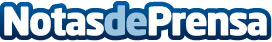 El lehendakari visita la fábrica de Schneider Electric en Mungia, MESA, en ocasión de su 75º aniversarioSchneider Electric ha recibido en su fábrica de MESA la visita del lehendakari, Iñigo Urkullu, y de Arantxa Tapia Otaegi, consejera de Desarrollo Económico, Sostenibilidad y Medio Ambiente del Gobierno Vasco, en ocasión de su 75º aniversario. La planta que se ha convertido en un referente de innovación en media tensión en toda Europa y ha sido pionera en el desarrollo de soluciones para Parques Eólicos y soluciones para redes inteligentesDatos de contacto:Noelia Iglesias935228610Nota de prensa publicada en: https://www.notasdeprensa.es/el-lehendakari-visita-la-fabrica-de-schneider_1 Categorias: País Vasco E-Commerce Sostenibilidad Industria Téxtil http://www.notasdeprensa.es